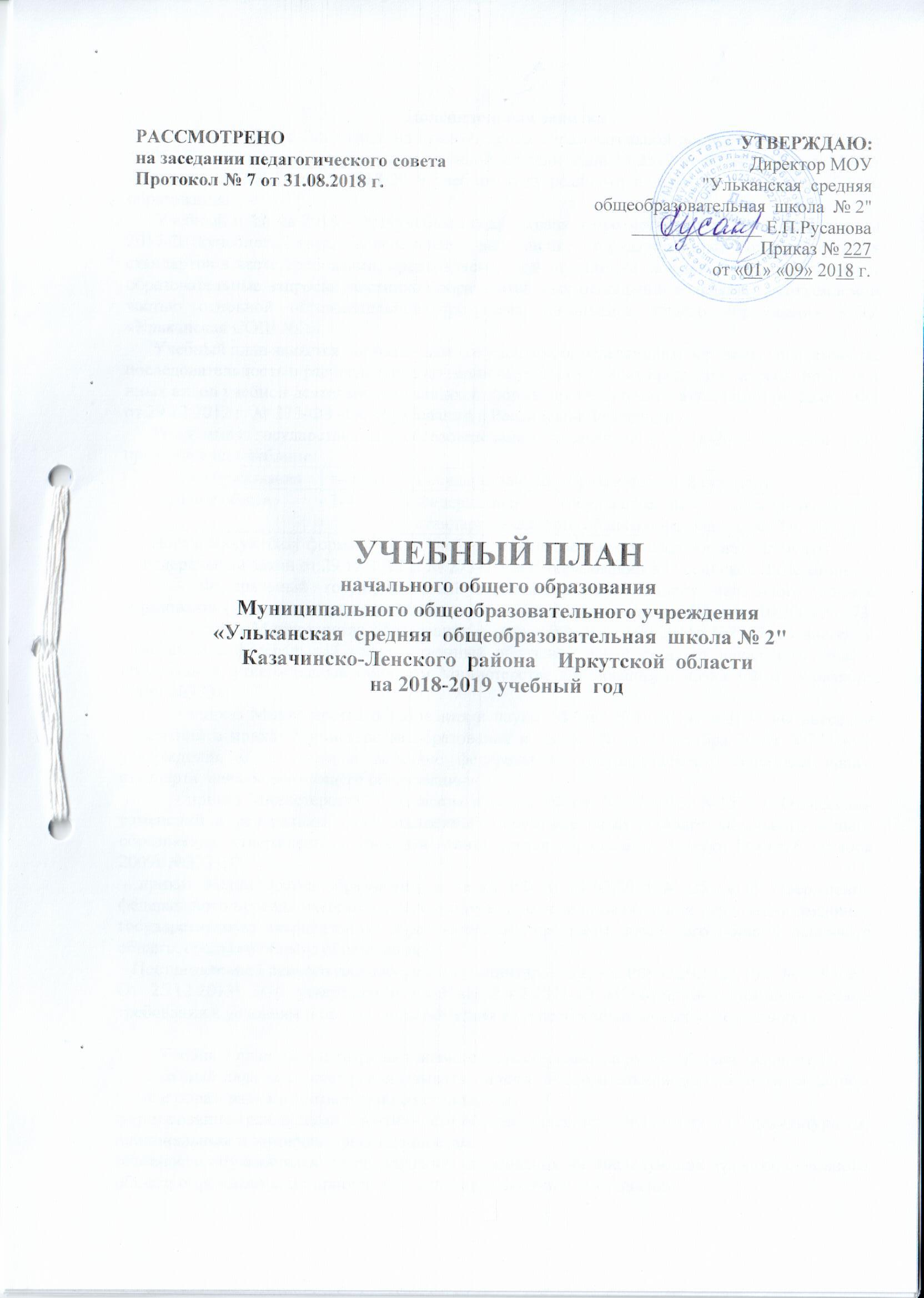 Пояснительная запискаВ соответствии с Лицензией на право ведения образовательной деятельности (№ 9251 от 16.05.16 и свидетельством о государственной аккредитации № 2517 от 30.04.2014 года) МОУ «Ульканская СОШ №2» в 2018-2019 учебном году реализует программу начального общего образования.Учебный план на 2018 – 2019учебный год, сохраняет преемственность с учебным планом 2017-2018учебного года, обеспечивает выполнение государственных образовательных стандартов в части требований, предъявляемых к выпускникам начальной школы, учитывает образовательные запросы участников образовательных отношений и является неотъемлемой частью основной образовательной программы начального общего образования МОУ «Ульканская СОШ №2».Учебный план является нормативным документом, определяющим перечень, трудоемкость, последовательность и распределение по годам обучения учебных предметов, курсов, практик и иных видов учебной деятельности учащихся, формы промежуточной аттестации (п. 22 ст.2 ФЗ от 29.12.2012 г. № 273-ФЗ «Об образовании в Российской Федерации»). Реализация государственных образовательных стандартов в 2018-2019 учебном году представлена в таблице:Нормативную базу формирования учебного плана составляют следующие документы:- Федеральный закон от 29.12.2012 г. № 273-ФЗ «Об образовании в Российской Федерации»;- Федеральный государственный образовательный стандарт начального общего образования (утвержден приказом Министерства образования и науки РФ от   06.10.2009 № 373) - приказ Министерства образования и науки РФ от  22.09.2011г №2357 «О внесении изменений в федеральный государственный образовательный стандарт начального общего образования, утвержденный приказом Министерства образования и науки РФ от 6 октября 2009г №373»;- приказ Министерства образования и науки РФ от  29.12.2014г №1643 «О внесении изменений в приказ Министерства образования и науки РФ от 6 октября 2009г №373 «Об утверждении и введении в действие федерального государственного образовательного стандарта  начального  общего образования»;- приказ Министерства образования и науки РФ от  31.12.2015г №1576 ««О внесении изменений в федеральный государственный образовательный стандарт начального общего образования, утвержденный приказом Министерства образования и науки РФ от 6 октября 2009г №373»;- приказ Министерства образования и науки РФ от 31.03.2014 № 253 «Об утверждении федерального перечня учебников, рекомендуемых к использованию при реализации имеющих государственную аккредитацию образовательных программ начального общего, основного общего, среднего общего образования».- Постановление Главного государственного санитарного врача РФ от 29.12.2010 г. № 189 (ред. От 25.12.2013) «Об утверждении СанПиН 2.4.2.2821-10 «Санитарно-эпидемиологические требования к условиям и организации обучения в общеобразовательных учреждениях»;         Учебный план предусматривает возможность обучения на русском языке (вариант 1).Учебный план позволяет реализовывать  задачи образовательной деятельности на данном уровне образования в соответствии со стандартом:формирование гражданской идентичности обучающихся, приобщение их к общекультурным, национальным и этнокультурным ценностям;готовность обучающихся к продолжению образования на последующих уровнях основного общего образования, их приобщение к информационным технологиям;формирование здорового образа жизни, элементарных правил поведения в экстремальных ситуациях;личностное развитие обучающегося в соответствии с его индивидуальностью.Четырёхлетнее образование в МОУ «Ульканская средняя общеобразовательная школа №2» в 1-4 классах обеспечивается системами обучения:Образовательная программа по УМК «Школа России» -1а,1б,1в,2б,2в,3а, 4в;Образовательная программа по УМК «Гармония» - 4б;Образовательная программа по УМК «Перспектива» -2а,3б, 4а. Эти системы в большей мере обеспечивают решение важнейших целей современного начального образования: приобщение школьников к общекультурным и национальным ценностям, информационным технологиям, интеллектуальное развитие, готовность к продолжению образования в основной школе, формирование здорового образа жизни, элементарных знаний поведения в экстремальных ситуациях, личностного развития обучающегося в соответствии с его индивидуальностью. Для первой ступени общего образования МОУ  «Ульканская СОШ № 2» представлен  учебный  план с учетом 5- дневной учебной недели. Общая структура  учебного (образовательного) плана  имеет  две   части:	-обязательная часть; -часть учебного плана, формируемая участниками образовательных отношений.Обязательная часть учебного плана определяет состав учебных предметов обязательных предметных областей, учебное время, отводимое на их изучение по классам (годам) обучения, учебным предметам и максимально допустимую недельную нагрузку обучающихся.Обязательная часть учебного плана отражает содержание образования, которое обеспечивает достижение важнейших целей современного начального образования:·формирование гражданской идентичности обучающихся, приобщение их к общекультурным, национальным и этнокультурным ценностям;·готовность обучающихся к продолжению образования на последующих ступенях основного общего образования, их приобщение к информационным технологиям;·формирование здорового образа жизни, элементарных правил поведения в экстремальных ситуациях; ·личностное развитие обучающегося в соответствии с его индивидуальностью.Обязательная часть учебного плана включает в себя следующие предметы:- Русский язык – 1-4 класс - 4 часа в неделю,  направлен на достижение следующих целей:•   развитие речи, мышления, воображения школьников, способности выбирать средства языка в соответствии с условиями общения;•   формирование первоначальных представлений о многообразии языкового  и культурного пространства России, о языке как основе национального самосознания, воспитание позитивного эмоционально-ценностного отношения к родному языку, чувства сопричастности к сохранению его уникальности и чистоты; пробуждение познавательного интереса к родному слову, стремления совершенствовать свою речь;•   освоение первоначальных знаний о лексике, фонетике, грамматике русского языка;•   овладение умениями правильно писать и читать, участвовать в диалоге, составлять несложные монологические высказывания и письменные тексты-описания и повествования небольшого объема; овладение основами делового письма.-Литературное чтение – 1-3 класс - 4 часа в неделю, 4 класс-3 часа в неделю, ориентировано на реализацию следующих целей:•   формирование читателя-школьника с развитыми нравственными и эстетическими чувствами, способного к творческой деятельности;•   формирование и совершенствование всех видов речевой деятельности младшего школьника (слушание, чтение, говорение, письмо, различные виды пересказа);•   знакомство с богатым миром отечественной и зарубежной детской литературы.-Иностранный язык (Английский язык) – 2-4 класс - 2 часа в неделю, направлен на достижение следующих целей:•   формирование умений общаться на иностранном языке с учетом речевых возможностей и потребностей младших школьников; элементарных коммуникативных умений в говорении, аудировании, чтении и письме;•   развитие личности ребенка, его речевых способностей, внимания, мышления, памяти и воображения; мотивации к дальнейшему овладению иностранным языком;•   освоение элементарных лингвистических представлений, доступных младшим школьникам и необходимых для овладения устной и письменной речью на иностранном языке.-Математика -1-4 класс - 4 часа в неделю,  направлена на достижение следующих целей:•   развитие образного, алгоритмического и логического мышления, воображения, математической речи, формирование предметных умений и навыков, необходимых для успешного решения учебных и практических задач и продолжения образования;•   освоение основ математических знаний, формирование первоначальных представлений о математике как части общечеловеческой культуры;•   воспитание интереса к математике, стремления использовать математические знания в повседневной жизни, обеспечение первоначальных представлений о компьютерной грамотности.-Окружающий мир -1-4 класс - 2 часа в неделю, направлен на достижение следующих целей:осмысление личного опыта общения ребенка с природой и людьми;формирование уважительного отношения к семье, населенному пункту, региону, России, истории, культуре, природе нашей страны, её современной жизни;приучение детей к рациональному постижению мира на основе глубокого эмоционально-ценностного отношения к нему; овладение основами практико-ориентированных знаний и умений, в том числе — методами изучения природы, правилами ухода за растениями и животными, а также за собственным организмом; формирование у младших школьников умений проводить наблюдения в природе, ставить опыты, соблюдать правила поведения в мире природы и людей, правила здорового образа жизни, т.е. основы адекватного поведения в окружающей среде, что составляет основы экологической и культурологической грамотности и соответствующих компетентностей;формирование модели безопасного поведения  в условиях повседневной жизни и в различных опасных и чрезвычайных ситуациях;формирование психологической культуры и компетенции для  обеспечения эффективного  и безопасного  взаимодействия в социуме.-Основы мировых религиозных культур, основы  светской этики - 4 классы-1 час в неделю, направлены на достижение следующих целей:Формирование у младшего подростка мотиваций к осознанному нравственномуповедению, основанному на знании и уважении культурных и религиозных традициймногонационального народа России, а также к диалогу с представителями других культури мировоззрений.-Музыка -1-4 класс - 1 час в неделю; ИЗО -1-4 класс - 1 час в неделю, направлены на достижение следующих целей:•   развитие способности к эмоционально-ценностному восприятию произведения изобразительного и музыкального искусства, выражению в творческих работах своего отношения к окружающему миру;•   овладение элементарными умениями, навыками, способами художественной и музыкальной деятельности;•   воспитание эмоциональной отзывчивости и культуры восприятия произведений профессионального и народного искусства; нравственных и эстетических чувств: любви к родной природе, своему народу, Родине, уважения к ее традиции, героическому прошлому, многонациональной культуре;Выражению в творческих работах своего отношения к окружающему миру. -Технология -1-4 класс - 1 час в неделю, направлена на достижение следующих целей:•   практико-ориентированная направленность содержания обучения, которая позволяет реализовать практическое применение знаний, полученных при изучении других учебных предметов (математика, окружающий мир, изобразительное искусство, русский язык, литературное чтение), в интеллектуально-практической деятельности ученика; это в свою очередь создает условия для развития инициативности, изобретательности, гибкости и вариативности мышления у школьников;•   формирование социально ценных практических умений, опыта преобразовательной деятельности и развитие творчества — создает предпосылки для более успешной социализации личности.-Физическая культура  -1-4 класс - 3 часа в неделю, направлена на достижение следующих целей:•   укрепление здоровья, содействие гармоническому физическому развитию и всесторонней физической подготовленности;•   развитие жизненно важных двигательных умений и навыков, формирование опыта двигательной деятельности;•   овладение общеразвивающими физическими упражнениями, умением их использовать в режиме учебного дня, активного отдыха и досуга;•   воспитание познавательной активности, интереса и инициативы на занятиях физическими упражнениями, культуры общения в учебной и игровой деятельности.Часть учебного плана, формируемая участниками образовательных отношений, используется в школе на  усиление курса русского языка в 1-4-х классах по1 часу.Согласно СанПин 2.4.2.2821 – 10, утвержденных постановлением Главного государственного санитарного врача РФ от 29.12.2010г. № 189, максимально допустимая недельная нагрузка: в 1-ом классе – 21 час, во 2-4  классах – 23 часа.В соответствии с гигиеническими требованиями к условиям обучения в организациях, осуществляющих образовательную деятельность и в частности с требованиями к режиму образовательной деятельности (п.10.9, 10.10) продолжительность урока устанавливается в 1 классе — 35 минут (в сентябре, октябре – по 3 урока в день по 35 минут каждый; в ноябре-декабре – по 4 урока по 35 минут; в январе-мае – по 4 урока по 40 минут каждый (использование «ступенчатого» режима), во 2-4 классах –по 40 минут. Объём недельной нагрузки составляет: для обучающихся 1-х классов-не более 4 уроков и 1 день в неделю- не более 5 уроков, за счёт урока физической культуры.Продолжительность учебного года  - 2-4 классы составляет 34 недели, в первом классе — 33 недели. Продолжительность каникул в течение учебного года составляет не менее 30 календарных дней, летом — не менее 8 недель. Для обучающихся в 1 классе устанавливаются в течение года дополнительные недельные каникулы.Образовательный процесс предусматривает проведение промежуточной аттестации учащихся, которая проводится во всех классах на основании Положения о проведении промежуточной и итоговой аттестации и осуществлении текущего контроля их успеваемости.Промежуточная аттестация подразделяется на:  годовую аттестацию – оценку качества усвоения всего объёма содержания учебного предмета обучающимися за учебный год;  полугодовую и четвертную аттестацию – оценка качества усвоения обучающимися содержания какой-либо части (частей) темы (тем) конкретного учебного предмета по итогам учебного периода (четверти, полугодия) на основании текущей аттестации. Формами контроля качества усвоения содержания учебных программ обучающихся являются:  - письменная проверка – это письменный ответ обучающегося на один или систему вопросов (заданий). К письменным ответам относятся: домашние, проверочные, лабораторные, практические, контрольные, творческие работы; письменные отчёты о наблюдениях; письменные ответы на вопросы теста; сочинения, изложения, диктанты, рефераты и другое;-    устная проверка – это устный ответ обучающегося на один или систему вопросов в форме рассказа, беседы, собеседования, зачета и другое;· комбинированная проверка (освоение УУД) предполагает сочетание письменных и устных форм проверок. При проведении контроля качества освоения содержания учебных программ обучающихся могут использоваться информационно – коммуникационные технологии. В соответствии с Уставом при промежуточной аттестации обучающихся применяется следующие формы оценивания: четырехбалльная система оценивания в виде отметки (в баллах). Критерии оценивания по каждому предмету разрабатываются педагогом, согласуются с методическим объединением по данному предмету. Успешное прохождение обучающимися промежуточной аттестации является основанием для перевода в следующий класс. Решения по данным вопросам принимаются педагогическим советом школы. Промежуточная аттестация обучающихся может проводиться как письменно, так и устно. Формами проведения аттестации являются:  -стартовый, позволяющий определить исходный уровень развития учащихся; -текущий: прогностический, то есть проигрывание всех операций учебного действия до начала его реального выполнения; пооперационный, то есть контроль за правильностью, полнотой и последовательностью выполнения операций, входящих в состав действия; рефлексивный, контроль, обращенный на ориентировочную основу, «план» действия и опирающийся на понимание принципов его построения; контроль по результату, который проводится после осуществления учебного действия методом сравнения фактических результатов или выполненных операций с образцом;- итоговый контроль в формах: тестирование; практические работы; творческие работы учащихся; контрольные работы; комплексная работа по итогам обучения.-самооценка и самоконтроль определение учеником границ своего «знания - незнания», своих потенциальных возможностей, а также осознание тех проблем, которые ещё предстоит решить в ходе осуществления деятельности. - «Портфолио» ученика представляет собой подборку личных работ ученика, в которые могут входить творческие работы, отражающие его интересы, лучшие работы, отражающие прогресс ученика в какой-либо области, продукты учебно- познавательной деятельности ученика – самостоятельно найденные информационно-справочные материалы из дополнительных источников, доклады, сообщения и пр. Формами письменной аттестации являются:• диктант (2-4-й классы);• контрольная работа по математике (2-4-й классы); К устным видам промежуточной аттестации относятся: • проверка техники чтения (2-4 классы); • сдача нормативов по физической культуре (2-4 классы); Промежуточная аттестация проводится по утвержденному директором общеобразовательного учреждения расписанию, которое вывешивается для ознакомления всех участников образовательного процесса. На промежуточную аттестацию выносятся все предметы учебного плана. Обучающиеся, пропустившие по не зависящим от них обстоятельствам более половины учебного времени, не аттестуются в установленные сроки. Вопрос об аттестации таких обучающихся решается в индивидуальном порядке директором школы по согласованию с родителями обучающегося. Дополнительные сроки проведения аттестации для обучающихся, пропустивших промежуточную аттестацию по неуважительным причинам и состав комиссии, устанавливаются приказом директора школы. Во 2-4-х классах всех уровней выставляются годовые отметки. Учебный год заканчивается годовыми контрольными работами. Итоги промежуточной аттестации обсуждаются на заседаниях методических объединений и педагогического совета.Программно-методическое обеспечениеУровень образованияклассыГосударственный образовательный стандартНачальное общее1-4Федеральный государственный образовательный стандарт начального общего образования (ФГОС НОО)Учебный план начального общего образования годовойУчебный план начального общего образования годовойУчебный план начального общего образования годовойУчебный план начального общего образования годовойУчебный план начального общего образования годовойУчебный план начального общего образования годовойУчебный план начального общего образования годовойПредметные областиучебныепредметыклассыКоличество часов в годКоличество часов в годКоличество часов в годКоличество часов в годВсегоПредметные областиучебныепредметыклассыIIIIIIIVВсегоОбязательная частьРусский язык и литератураРусский язык132136136136540Русский язык и литератураЛитературное чтение132136136102506Иностранный языкИностранный язык (Английский язык)–686868204Математика и информатикаМатематика 132136136136540Общество-знание и естествознание (Окружающий мир)Окружающий мир66686868270Основы религиозных культур и светской этикиОсновы религиозных культур и светской этики–––3434ИскусствоМузыка33343434135ИскусствоИзобразительное искусство33343434135Технология Технология 33343434135Физическая культураФизическая культура99102102102405Итого:Итого:6607487487482904Часть, формируемая участниками образовательных отношенийЧасть, формируемая участниками образовательных отношений33343434135Максимально допустимая годовая нагрузка Максимально допустимая годовая нагрузка 6937827827823039Учебный план 1-4 классы МОУ "Ульканская средняя общеобразовательная школа №2" 2018-2019уч.годУчебный план 1-4 классы МОУ "Ульканская средняя общеобразовательная школа №2" 2018-2019уч.годУчебный план 1-4 классы МОУ "Ульканская средняя общеобразовательная школа №2" 2018-2019уч.годУчебный план 1-4 классы МОУ "Ульканская средняя общеобразовательная школа №2" 2018-2019уч.годУчебный план 1-4 классы МОУ "Ульканская средняя общеобразовательная школа №2" 2018-2019уч.годУчебный план 1-4 классы МОУ "Ульканская средняя общеобразовательная школа №2" 2018-2019уч.годУчебный план 1-4 классы МОУ "Ульканская средняя общеобразовательная школа №2" 2018-2019уч.годУчебный план 1-4 классы МОУ "Ульканская средняя общеобразовательная школа №2" 2018-2019уч.годУчебный план 1-4 классы МОУ "Ульканская средняя общеобразовательная школа №2" 2018-2019уч.годУчебный план 1-4 классы МОУ "Ульканская средняя общеобразовательная школа №2" 2018-2019уч.годУчебный план 1-4 классы МОУ "Ульканская средняя общеобразовательная школа №2" 2018-2019уч.годУчебный план 1-4 классы МОУ "Ульканская средняя общеобразовательная школа №2" 2018-2019уч.годУчебный план 1-4 классы МОУ "Ульканская средняя общеобразовательная школа №2" 2018-2019уч.годУчебный план 1-4 классы МОУ "Ульканская средняя общеобразовательная школа №2" 2018-2019уч.годУчебный план 1-4 классы МОУ "Ульканская средняя общеобразовательная школа №2" 2018-2019уч.годУчебный план 1-4 классы МОУ "Ульканская средняя общеобразовательная школа №2" 2018-2019уч.годУчебный план 1-4 классы МОУ "Ульканская средняя общеобразовательная школа №2" 2018-2019уч.годУчебный план 1-4 классы МОУ "Ульканская средняя общеобразовательная школа №2" 2018-2019уч.годУчебный план 1-4 классы МОУ "Ульканская средняя общеобразовательная школа №2" 2018-2019уч.годУчебный план 1-4 классы МОУ "Ульканская средняя общеобразовательная школа №2" 2018-2019уч.годВсегоС учетомВсегоПредметные областиУчебные предметы1 класс1 класс2 класс2 класс2 класс3 класс4 класс4 класс4 классподелениячасов1а1б1в*2а2б2в*3а3б*4а4б4в*ступенина группыв годОбязательная частьРусский язык иРусский язык44412444124484441244441484литературное чтениеЛитературное чтение4441244412448333941411382Иностранный языкИностранный язык (Английский язык)2 / 22/22622422261620544Математика и информатикаМатематика44412444124484441244441484Обществознание и естествознаниеОкружающий мир2226222622422262222742Основы  религиозных культур Основы мировых религиозных культур11 2 22 68 и светской этикиОсновы светской этики111134Музыка1113111311211131111371ИскусствоИзобразительное 1113111311211131111371искусство1111371ТехнологияТехнология1113111311211131111371Физическая культураФизическая культура33393339336333933331113Итого2020206022222266222244222222662362407964    Часть, формируемая участниками     Часть, формируемая участниками образовательных отношений1113111311211131111371Русский язык1113111311211131111371   Максимально допустимая недельная нагрузка   Максимально допустимая недельная нагрузка2121216323232369232346232323692478335С учетом деления на группы2525Всего к финансированию2121216325252373232346232323692518471Школа РоссииШкола РоссииШкола РоссииШкола России1 классАзбукаГорецкий В.Г.,Кирюшкин В.А. и др.Просвещение; 2014;2018Русский языкКанакина В.П.,Горецкий В.Г.Просвещение; 2014;2018Литературное чтение Климанова Л.Ф.Просвещение;2014;2018МатематикаМоро М.И.,Волкова С.И.,Степанова С.В.Просвещение; 2014;2018Окружающий мирПлешаков А.А.Просвещение; 2014;2018ТехнологияЛутцева Е.А., Зуева Т.П.Просвещение; 2018Изобразительное искусствоНеменская Л.А.Просвещение;2013Физическая культураВ.И. Лях.Просвещение; 2013МузыкаКритская Е.Д.Просвещение; 20142 классРусский языкКанакина В.П.,Горецкий В.Г.Просвещение; 2014;2018Литературное чтениеКлиманова Л.Ф.Просвещение; 2014;2018МатематикаМоро М.И.,Бантова М.А и др.Просвещение; 2014;2018Окружающий МирПлешаков А.А.Просвещение; 2014Английский языкБыкова Н.И.,Дули Д., Поспелова М.Д., и др.Просвещение ;2016ТехнологияРоговцева Н.И.Просвещение; 2013Изобразительное искусствоКоротеева Е.И.Просвещение; 2013Физическая культураВ.И. Лях.Просвещение; 2013МузыкаКритская Е.Д.Просвещение; 20143 классРусский языкКанакина В.П.,Горецкий В.Г.Просвещение; 2014Литературное чтениеКлиманова Л.Ф.Просвещение; 2014;2018МатематикаМоро М.ИПросвещение; 2014Окружающий мирПлешаков А.АПросвещение; 2014Английский языкБыкова Н.И.,Дули Д., Поспелова М.Д., и др.Просвещение ;2017ТехнологияРоговцева Н.И.Просвещение;2013Изобразительное искусствоКоротеева Е.И.Просвещение; 2014Физическая культураВ.И. Лях.Просвещение; 2013МузыкаКритская Е.Д.Просвещение; 20144 классРусский языкКанакина В.П.,Горецкий В.Г.Просвещение; 2014Литературное чтениеКлиманова Л.Ф.,Горецкий В.Г.Просвещение; 2015МатематикаМоро М.Н.,Бантова М.Ф. и др.Просвещение; 2014Окружающий мирПлешаков А.А.,Крючкова Е.А.Просвещение; 2015Английский языкБыкова Н.И.,Дули Д., Поспелова М.Д., и др.Просвещение;2018ТехнологияРоговцева Н.И.Просвещение;2014Изобразительное искусствоНеменская Л.А.Просвещение;2014Физическая культураВ.И. Лях.Просвещение; 2013МУзыкаКритская Е.Д.Просвещение; 2014Основы  светской этикиДанилюк А.ЯПросвещение;2013ПерспективаПерспективаПерспективаПерспектива1 классАзбукаКлиманова А.Ф.,Макеева С.Г.Просвещение; 2014Русский языкКлиманова Л.Ф.,Макеева С.Г.Просвещение; 2014Литературное чтениеКлиманова Л.Ф.,Горецкий В.Г.Просвещение; 2014МатематикаДорофеев Г.В.Просвещение;2014Окружающий мирПлешаков А.А.,Новицкая Н.Ю.Просвещение2014ТехнологияЛутцева Е.А.,Зуева Т.П.Просвещение;2018Изобразительное искусствоКопцева Т.А., Копцев В.П., Копцев Е.В.Просвещение; 2013Физичческая культураМатвеев А.П.Просвещение; 2013МузыкаКритская Е.Д.Просвещение; 21042 классРусский языкКлиманова Л.Ф.Просвещение; 2014Литературное чтениеКлиманова Л.Ф.Просвещение;2014Математика Дорофеева Г.В.Просвещение;2014Окружающий мирПлешаков А.А.Просвещение;2014Английский языкБыкова Н.И.,Дули Д., Поспелова М.Д., и др.Просвещение;2016ТехнологияРоговцева Н,И,Просвещение;2013Изобразительное искусствоКопцева Т.А., Копцев В.П., Копцев Е.В.Просвещение; 2013Физическая культураМатвеев А.П.Просвещение; 2013МузыкаКритская Е.Д.Просвещение; 20133 классРусский язык Климанова Л.Ф.,Бабушкина Т.В.Просвещение; 2014Литературное чтениеКлимановаЛ.Ф.,Винограцкая Л.А.,Горецкий В.Г.Просвещение;2014МатематикаДорофеев Г.В.Просвещение; 2014Окружающий мирПлешаков А.А.,Новицкая М.Ю.Просвещение; 2014Английский языкБыкова Н.И.,Дули Д., Поспелова М.Д., и др.Просвещение;2017ТехнологияРоговцева Н.И.Просвещение;2013Изобразительное искусствоШпикалова Т.Я.,Ершова Л.В.Просвещение; 2013Физическая культураМатвеев А.П.Просвещение; 2014МузыкаКритская Е.Д.Просвещение ; 20134 классРусский языкКлиманова Л.Ф.,Бабушкина Т.В.Просвещение; 2014Литературное чтениеКлиманова Л.Ф.,Винограцкая Л.А.,Бойкина М.В.Просвещение; 2014МатематикаДорофеев Г.В.,Миракова Т.Н.,Бука Т.Б.Просвещение; 2015Окружающий мир Плешаков А.А.,Новицкая М.Ю.Просвещение; 2014Английский языкБыкова Н.И.,Дули Д., Поспелова М.Д., и др.Просвещение ;2018ТехнологияРоговцева Н.ИПросвещение;2014Изобразительное искусствоШпикалова Т.ЯПросвещение ; 2015Физическая культураМатвеев А.ППросвещение; 2014МузыкаКритская Е.Д.Просвещение; 2013Основы светской этикиДанилюк А.Я.Просвещиние; 2013ГармонияГармонияГармонияГармония1 классРусский язык Соловейчик М.С.,Кузьменко Н.С.Ассоциация XXI;2011Литературное чтение Кубасова О.В.Ассоциация XXI; 2011МатематикаИстомина Н.Б.Ассоциация XXI; 2014Окружающий мирПоглазова О.Т.Ассоциация XXI; 20142 классРусский языкСоловейчик М.С.Ассоциация XXI; 2014Литературное чтение Кубасова О.В.Ассоциация XXI; 2014МатематикаИстомина Н.Б.Ассоциация XXI; 2014Окружающий мирПоглазова О.Т.Ассоциация XXI; 20143 классРусский язык Соловейчик М.С.,Кузьменко Н.С.Ассоциация XXI; 2014Литературное чтениеКубасова О.В.Ассоциация XXI; 2014МатематикаИстомина Н.Б.Ассоциация XXI;2014Окружающий мирПоглазова О.Т.Ассоциация XXI; 20144 классРусский языкСоловейчик М.С.,Кузьменко Н.С.Ассоциация XXI; 2014Литературное чтениеКубасова О.В.Ассоциация XXI; 2014МатематикаИстомина Н.Б.Ассоциация XXI; 2014Окружающий мирПоглазова О.Т.,Шилин В.Д.Ассоциация XXI; 2014Английский языкБыкова Н.И.,Дули Д., Поспелова М.Д., и др.Просвещение; 2018ТехнологияН.М.Конышева Ассоциация  XXI ;2015Изобразительное искуствоКопцева Т.А., Копцев В.П., Копцев Е.В.Ассоциация XXI ;2013Физическая культураВ.И. ЛяхПросвещение; 2013МузыкаКритская Е.Д.Просвещение; 2013Основы религиозных культурШемшурина А.И.Просвещение;2016